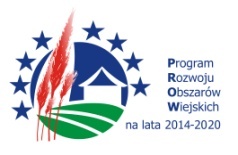 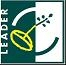 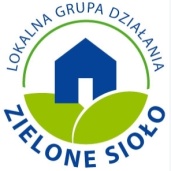 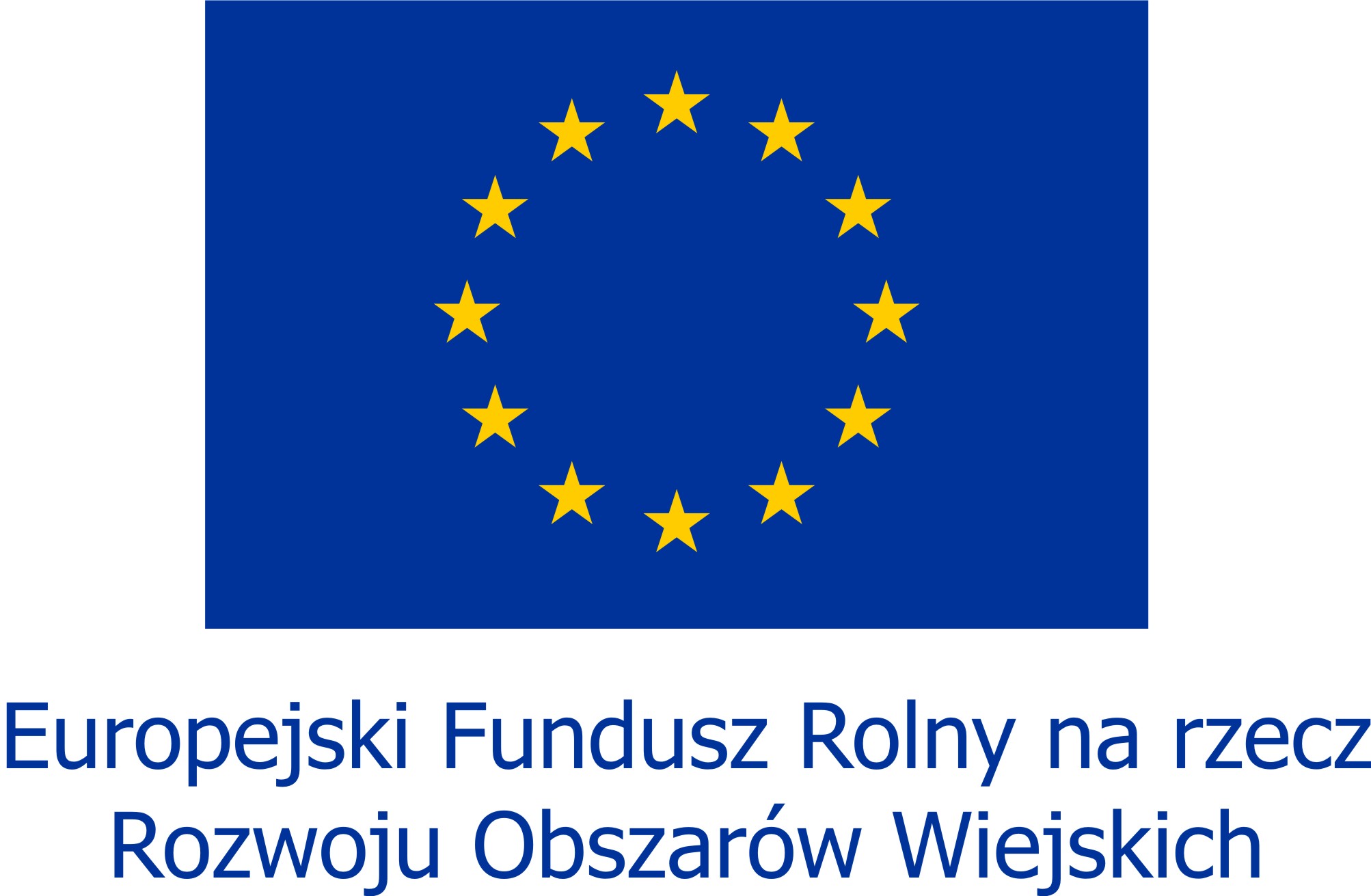 	Lokalne kryteria wyboru dla Przedsięwzięcia 3B (Granty)Maksymalna liczba punktów  - 16Minimum kwalifikujące projekt – uzyskanie co najmniej 50% maksymalnej liczby punktówProcedura zmiany kryteriów oceny dla Projektów GrantowychZa proces wdrażania i aktualizacji Lokalnej Strategii Rozwoju, w tym zmiany kryteriów oceny jest odpowiedzialne Stowarzyszenie LGD „ZIELONE SIOŁO”, tj. jego organy jak: Zarząd LGD wraz z Biurem, Rada LGD, Walne Zebranie Członków. Zgodnie ze Statutem LGD „ZIELONE SIOŁO” do kompetencji Walnego Zebrania Członków należy uchwalanie Strategii Rozwoju Lokalnego Kierowanego przez Społeczność (LSR) oraz jej aktualizacja, zaś karty oceny według lokalnych kryteriów wyboru stanowią załączniki do Regulaminu Rady LGD „ZIELONE SIOŁO”.Wprowadzanie i zatwierdzanie zmian w kryteriach odbywa się w wyniku:wezwania Samorządu Województwa,zmian w przepisach prawa,opinii lokalnej społeczności wynikających podczas prowadzonych spotkań konsultacyjnych lub szkoleniowych na podstawie ankiety monitorującej wdrażanie LSR.
Zmiany kryteriów wynikające z wezwania Samorządu Województwa Mazowieckiego lub zmiany w przepisach prawa nie wymagają przeprowadzenia spotkań konsultacyjnych
z lokalną społecznością.Propozycja zmiany kryteriów wyboru skierowana zostaje do Zarządu LGD. Zarząd analizuje 
i przygotowuje projekt uchwały Walnego Zebrania Członków LGD.Przygotowany projekt uchwały zostaje przedłożony pod obrady Walnego Zebrania Członków LGD. Po przyjęciu uchwały przez Walne Zebranie Członków, uchwała dotycząca zmiany kryteriów wyboru zostaje skierowana do Samorządu Województwa Mazowieckiego w celu uzyskania akceptacji. KRYTERIA WYBORUOPIS KRYTERIUMPUNKTACJAŹRÓDŁO WERYFIKACJIKryterium 1Innowacyjność projektuPrzez innowacyjność rozumie się wsparcie lokalnych społeczności z obszaru LGD „ZIELONE SIOŁO” poprzez zaktywizowanie jej mieszkańców do wzmocnienia w tworzeniu warunków współpracy i wspólnej integracji  na  rzecz rozwoju aktywizacji społecznej poprzez zakup sprzętu/ wyposażenia/ infrastruktury0 pkt - brak innowacji3 pkt - projekt jest innowacyjnyWniosek o przyznanie pomocy zawiera wyraźne wskazanie i uzasadnienie innowacyjności w kontekście uzasadnienia zgodności z lokalnymi kryteriami wyboru operacji.Kryterium 2Zastosowanie działań sprzyjających ochronie środowiska lub klimatuPreferowane są projekty uwzględniające opis zastosowania przynajmniej jednego działania proekologicznego w sposób bezpośredni (dotyczy zakresu planowanych do poniesienia kosztów) lub w sposób pośredni (dotyczy działań proekologicznych zaplanowanych do wykonania z udziałem zakupionego sprzętu/ wyposażenia/ infrastruktury). 0 pkt – brak działań proekologicznych 3 pkt – wykazano przynajmniej jedno  działanie proekologiczneWniosek o przyznanie pomocy zawiera wyraźne wskazanie i uzasadnienie działań proekologicznych 
w kontekście uzasadnienia zgodności
z lokalnymi kryteriami wyboru operacji.Kryterium 3Wnioskodawca korzystał z doradztwa LGD lub uczestniczył w szkoleniach realizowanych przez LGDPreferuje projekty wnioskodawców, którzy przed złożeniem wniosku 
o przyznanie pomocy korzystali z doradztwa LGD lub ze szkoleń realizowanych przez LGD 0 pkt – NIE3 pkt - TAKWeryfikacja 
z kartą doradztwa lub listą obecności 
ze szkoleń.Kryterium 4Wykorzystanie lokalnych zasobówPreferowane są projekty wykorzystujące lokalne zasoby ludzkie, zasoby historyczne, zasoby przyrodnicze, zasoby kulturowe (m.in. zabytki, tradycje i obrzędy) przyczyniające się do zintegrowania lokalnych zasobów na poziomie projektu/operacji.0 pkt - nie zakłada wykorzystania lokalnych zasobów 1 pkt - projekt zakłada wykorzystanie co najmniej jednego lokalnego zasobu2 pkt - projekt zakłada wykorzystanie co najmniej dwóch lokalnych zasobów3 pkt – projekt zakłada wykorzystanie co najmniej trzech lokalnych zasobówWniosek o przyznanie pomocy zawiera wyraźne wskazanie i uzasadnienie wykorzystania lokalnych zasobów w kontekście uzasadnienia zgodności
z lokalnymi kryteriami wyboru operacji.Kryterium 5Wpływ projektu na promocję i dobry wizerunek obszaru działania LGD Preferuje projekty, których realizacja będzie skutkowała pozytywnym efektem promocyjnym dla całego obszaru LGD, wzmocnieniem i utrwaleniem pozytywnego wizerunku obszaru objętego LSR.0 pkt - wpływa na efekt promocyjny  miejscowości     1 pkt - wpływa na efekt promocyjny całej gminy3 pkt - wpływa na efekt promocyjny całego obszaru LGDWniosek o przyznanie pomocy zawiera wyraźne wskazanie 
i uzasadnienie dla kryterium w kontekście uzasadnienia zgodności
z lokalnymi kryteriami wyboru operacji.Kryterium 6Miejsce realizacji operacji (projektu)Preferuje projekty realizowane 
w miejscowościach zamieszkałych przez mniej niż 5 tys. mieszkańców0 pkt - projekt jest realizowany w miejscowości zamieszkanej przez więcej niż 5 tys. mieszkańców1 pkt - projekt jest realizowany w miejscowości zamieszkanej przez mniej niż 5 tys.mieszkańcówWniosek o przyznanie pomocy, weryfikacja 
z informacją uzyskaną
z Urzędu Gminy 
na wniosek LGD.